Vacancy ref: LIVERPOOL JOHN MOORES UNIVERSITY     JOB DESCRIPTIONPERSON SPECIFICATIONThe person specification describes the skills, experience, knowledge and aptitude required to perform the duties of this post effectively.  The criteria order listed should not be taken to imply their relative importance.  Both paid and unpaid experience may be relevant.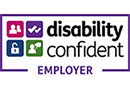 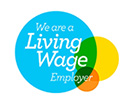 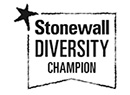 Title:Principal LecturerDepartment:Grade:Grade 9Salary:Hours:	Contract Length:Reporting to:Location:> although staff may be asked to work in any location within the University.  Mobility between locations will be subject to the exigencies of the service.Introduction:The appointed person will be expected to make broad contributions to the academic work of the School of……….Purpose of the roleTo provide academic leadership in the design and delivery of a range of high quality programmes of study.  Provide research leadership engaging in high quality research activity resulting in high quality publication.  Lead professional and knowledge exchange activities.  Carry out assigned senior administrative tasks and support the management and strategic planning processes of the school and the university.Teaching and LearningInitiate and lead in the development and delivery of a range of programmes of study at various levels, including collaborative and international portfolio development.Ensure that the teaching and professional activities of the School are maintained in accordance with accepted professional / University standards.Take responsibility for the regular review and updating of course content and teaching materials.Develop and apply innovative teaching, learning, and assessment procedures across the breadth or depth of subject area and that are underpinned by scholarship and research. Develop new and novel methods of curriculum delivery.Contribute at Faculty and University level to the development of academic standards for programmes and quality assurance policy and procedures.Lead on the enhancement of the student experience outside of the delivery and design of modules.Deal with student disciplinary matters and complaints that have been referred by other members of the team.Research and ScholarshipContribute to the development of School research strategies and themes.Undertake independent research acting as principal investigator or project leader for major research projects. Play a leading role in securing significant external funding, including research, knowledge transfer and engagement grants and opportunities for enterprise activity, knowledge exchange and consultancy.Contribute to the reputation of research in the School through national/ international collaboration and publication in peer-reviewed international academic journals and other forms of dissemination. Make a significant contribution to the schools REF submission.Provide academic leadership to those working within relevant research areas.  This may include line management of staff, managing the budget and taking responsibility for the delivery of the project.Lead the development of knowledge exchange activities by e.g. establishing research and educational links with industry, influencing public policy and the professionsSustain a record of PhD supervision and completions.Achieve external recognition as an established authority and contribute to the wider academic or professional community.Leadership and Management Contribute to the overall management of the school in areas such as administration and budget planning and be involved in school level strategic planning.Provide advice on departmental strategic issues, student recruitment, staffing, research direction and contribute to the strategic development of the department.Carry out a thematic or strategic role at School/Faculty/University level.Take responsibility for the management of quality, audit and other assessment process as appropriate.Lead and ensure the effectiveness of a major project/programme/consultancy, coordinating work of a team, developing and/or improving procedures, resource management, organising and promoting interdisciplinary studies and developing collaborative arrangements to support teaching.Identify opportunities for the strategic development of new programmes or appropriate areas of activity and contribute to and take responsibility for implementing these ideas.  Ensure that teams within the department work together.  Act to resolve conflicts within and between teams.May be required to carry out line management.CitizenshipContribute to a supportive working environment and develop productive working relationships with other team members.Support colleagues with less experience and advise on personal development; train/advise on own area of expertise where appropriate; coach and support colleagues in developing research.Attend and make a positive contribution to relevant school meetings.  Lead, participate in and assist the work of committees, working parties and panels etc.Set up, develop and sustain new relationships with client organisations, professional bodies or other universities/networks, provide consultancy/ professional advice to such bodies or act in the capacity of external examiner to other institutions.Generate external recognition for self and school and participate in engagement activity such as community liaison. Contribute to the creation and/or development of social enterprise, cultural enrichment or outreach events beyond the Universities own initiatives.Act as an ambassador for the University in all interactions with current and prospective students, staff and visitors to the University, external partners, media and general public.Promote the University’s values of an inclusive and diverse community.Values and Regulations Any other duties commensurate with the grade as deemed necessary by the Director of >.A commitment to LJMU’s values and regulations and Equality and Diversity Policy.Commitment to adhere to and promote the ethos of Respect Always as set out in the Respect Always Charter.Liverpool John Moores University recognises and is aware of its Social, Economic and Environmental responsibilities; the post holder is required to minimise environmental impact in the performance of the role and actively contribute to the delivery of LJMU’s Environment and Sustainability Policy.The post-holder’s mandatory Health and Safety responsibilities, which have been agreed by the University’s Strategic Management Team, are contained in Section 2 of the University’s Safety Management Code of Practice MCP1 Organisation for the Implementation of the Health and Safety Policy. For some of your activity, from time to time, you may be required to contribute to externally funded projects such as research or EU projects. Essential FactorsEvidenceAn honours degree or postgraduate degree in a related discipline.Application A PhD or professional qualification and significant relevant professional experience at a senior level.Application HE teaching qualification or commitment to enrol and complete the LJMU PGCertLTHE programme in the three year induction plan.Application and interviewSustained track record of teaching and research within a specialism. Application and interviewProven record of ability to conduct high quality research which is reflected in the authorship of high quality publications or other research outputs.Application and interviewGrowing national/international reputation with ability to attract significant research funding and students Application and interviewRecord of identifying areas of research collaboration and the ability to form collaborations.Application and interviewUnderstanding of how the outputs of scholarship and research or professional body engagement can inform curriculum development in order to enhance the learning experience of students.  Evidence of demonstrable engagement with the student experience.Application,interview and presentationAbility to initiate development in the curriculum and take responsibility for the effective and efficient delivery of teaching programmes/modules.Application and interviewAbility to make a clear contribution at school/faculty/university level.  Application and interviewAbility to manage and lead educational programmes/courses and/or research team(s), including staff motivation and management.Application and interviewAbility to undertake senior organisational and administrative tasks. Application and interviewCommitment to fostering a positive learning environment for students and of providing excellent pastoral and academic support to students. Application and interviewAbility to work both individually and as a member of research/ teaching team.Application and interviewAbility to use ICT as a research tool and to develop teaching materials.Application and interviewExcellent communication skills (oral and written), coupled with the ability to develop these skills in students.Application,interview and presentationExcellent interpersonal skills and the ability to inspire and collaborateApplication and interviewCommitment to LJMUs values and regulations, including equality and diversity policy.Application and interviewDesirable FactorsEvidenceExperience of submitting applications for external funding through research grants and contracts, etc.Application and interviewEvidence of innovation in curriculum design and delivery, particularly through the use of technology enhanced learningApplication and interviewMembership of a relevant professional or teaching bodyApplicationBENEFITS OF WORKING FOR USAnnual leave: allowance of 30 days (for grade 3-7 staff and Executive Leadership Team) and 35 days (for grades 8 and above) plus 8 public holidays.Pension: access to a generous defined benefit pension scheme. Travel: various interest free travel loans for annual season tickets and cycle to work scheme. Flexible working: maintain a healthy balance between work and home life with opportunities to work flexibly - including flexi time and job sharing where possible.Health and wellbeing: we offer a wide range of wellbeing support including Employee Assistance Programme, mental health support, annual voluntary dental plan and on-site gym facilities.Professional development: LJMU is committed to the support and development of its staff. It encourages individuals and teams to embrace opportunities for skill development, self-improvement and knowledge enhancement in order to reach their potential and meet their career ambitions. As part of this commitment, we offer a wide range of engaging and impactful training and development opportunities as well as the chance to take part in special projects/cross-university work and embark upon one-to-one coaching and mentoring.Community: there are plenty of opportunities to give back to the community through volunteering, supporting our Corporate Charities and getting involved in our Diversity and Inclusion Staff Networks. There is also an opportunity to give to charities through the Payroll Giving scheme.‘More For You’ from Vivup: in addition to the great benefits above, our close ties to organisations and businesses within the region and further afield means we can offer discounts for many shops, restaurants and services. 